Supporting InformationSupporting Information Figure S1: B1+-magnitude and phase maps for the prediction of the neural network B1+PR compared to the ground truth (GT) B1+GT for the unseen example #2 with a medium SSIM value. The absolute error ΔB1+ between the prediction and GT shows a higher residual error for the first transmission (Tx) channel and the eighth channel as compared to channels 2-7. Overall, the prediction qualitatively matches the GT for both, the magnitude and the phase.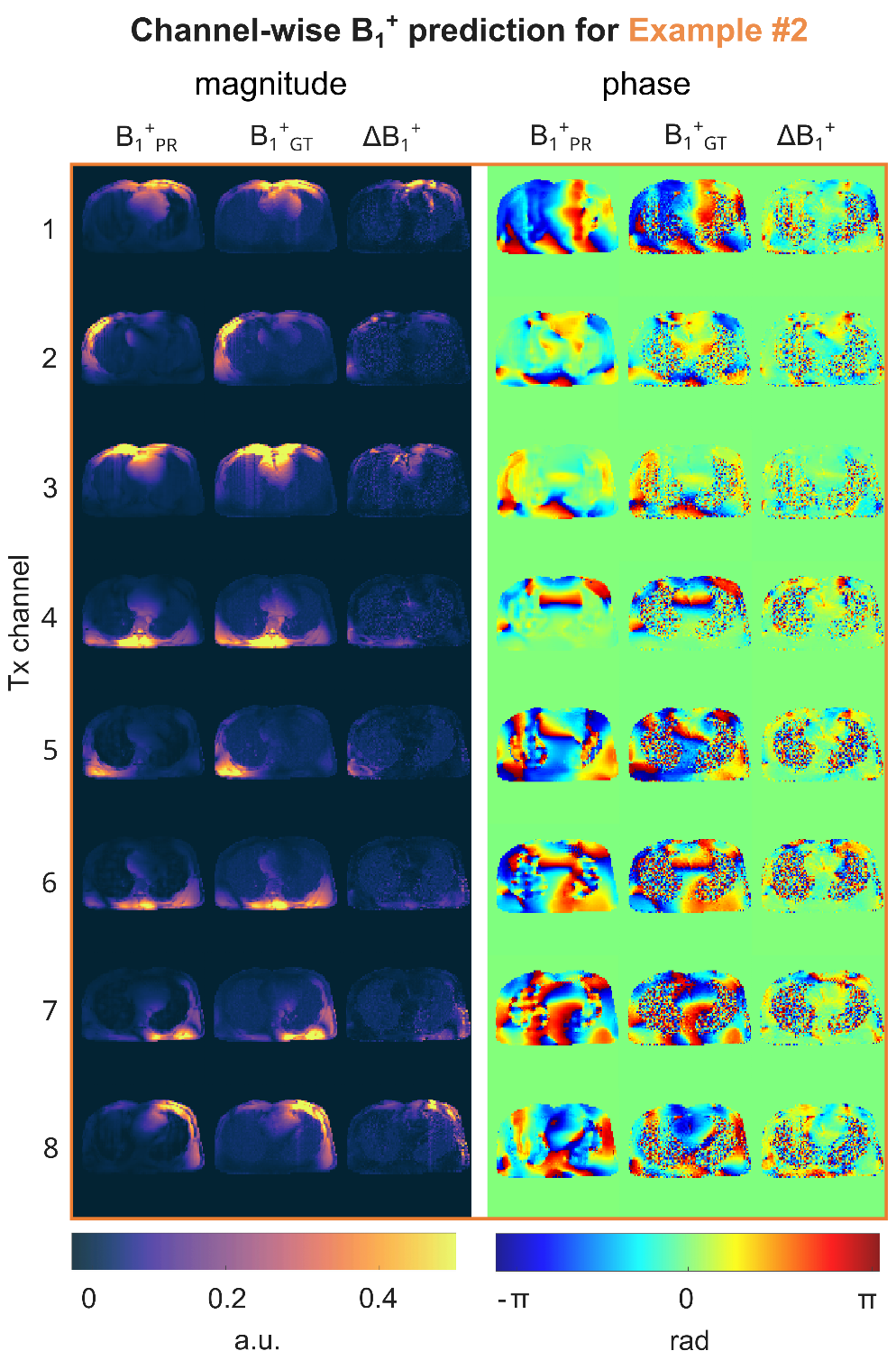 Supporting Information Figure S2: B1+-magnitude and phase maps for the prediction of the neural network B1+PR compared to the ground truth (GT) B1+GT for the unseen example #3 with a low SSIM value. The absolute error ΔB1+ between the prediction and GT shows a higher residual error for the first transmission (Tx) channel and the eighth channel as compared to channels 2-7. Overall, the prediction qualitatively matches the GT for both, the magnitude and the phase.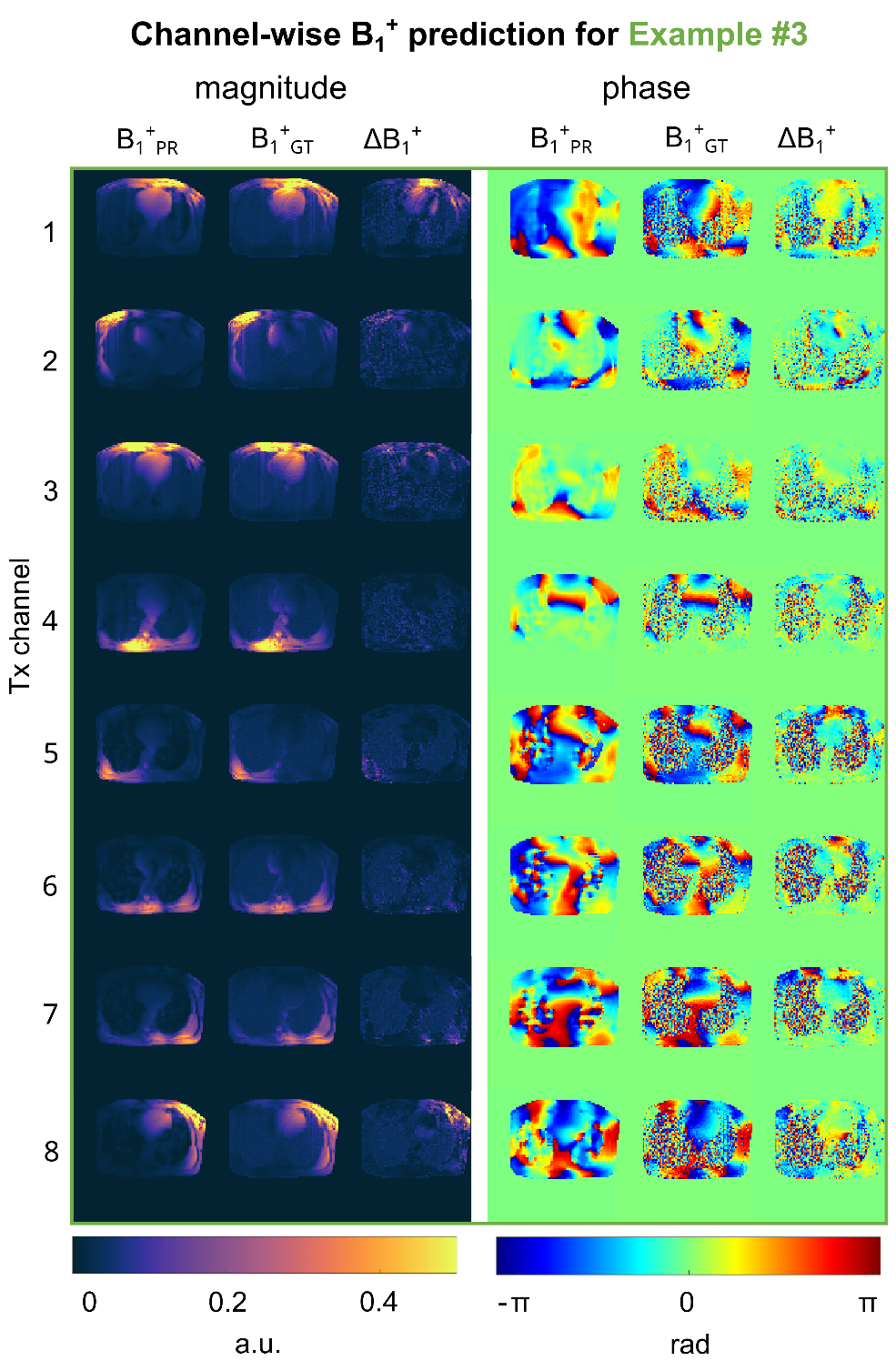  Supporting Information Figure S3: Combined B1+ maps for the unseen validation data set example #2 and example #3. The predicted (B1+PR) and the ground truth (B1+GT) data is shown for the sum of magnitudes (SOM) over the 8 Tx channels, the magnitude of sum (MOS), and the phase of the summed-up data (POS). When evaluating the ROI over the heart the average error is 4.65% regarding the SOM for example #2 and 1.07% for #3, 4.81% for the MOS for example #2 and 1.92% for #3, as well as a mean difference for the POS of 0.010rad for example #2 and 0.0124rad for #3. The absolute error ΔB1+ between the prediction and the ground truth, as well as local signal dropouts marked by the yellow arrows are presented.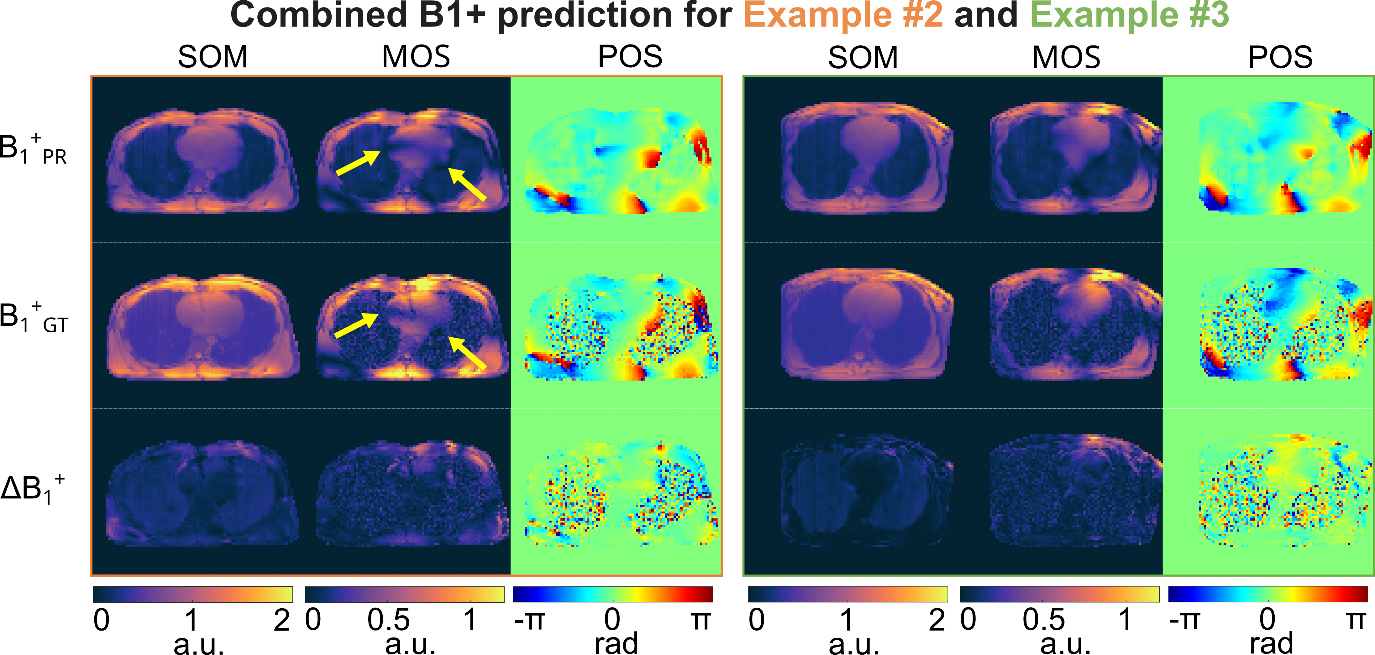 Supporting Information Figure S4: FA prediction for the measured channel-combined B1+-maps, the reconstructed 2D GRE image and Cine GRE for the unseen test case #2 and #3. The utilized B1+-shims for the default, homogenous and the efficiency settings were calculated on the PR B1+-maps. The 2D cine GRE images for the unseen test case #2 have been acquired with a higher FA.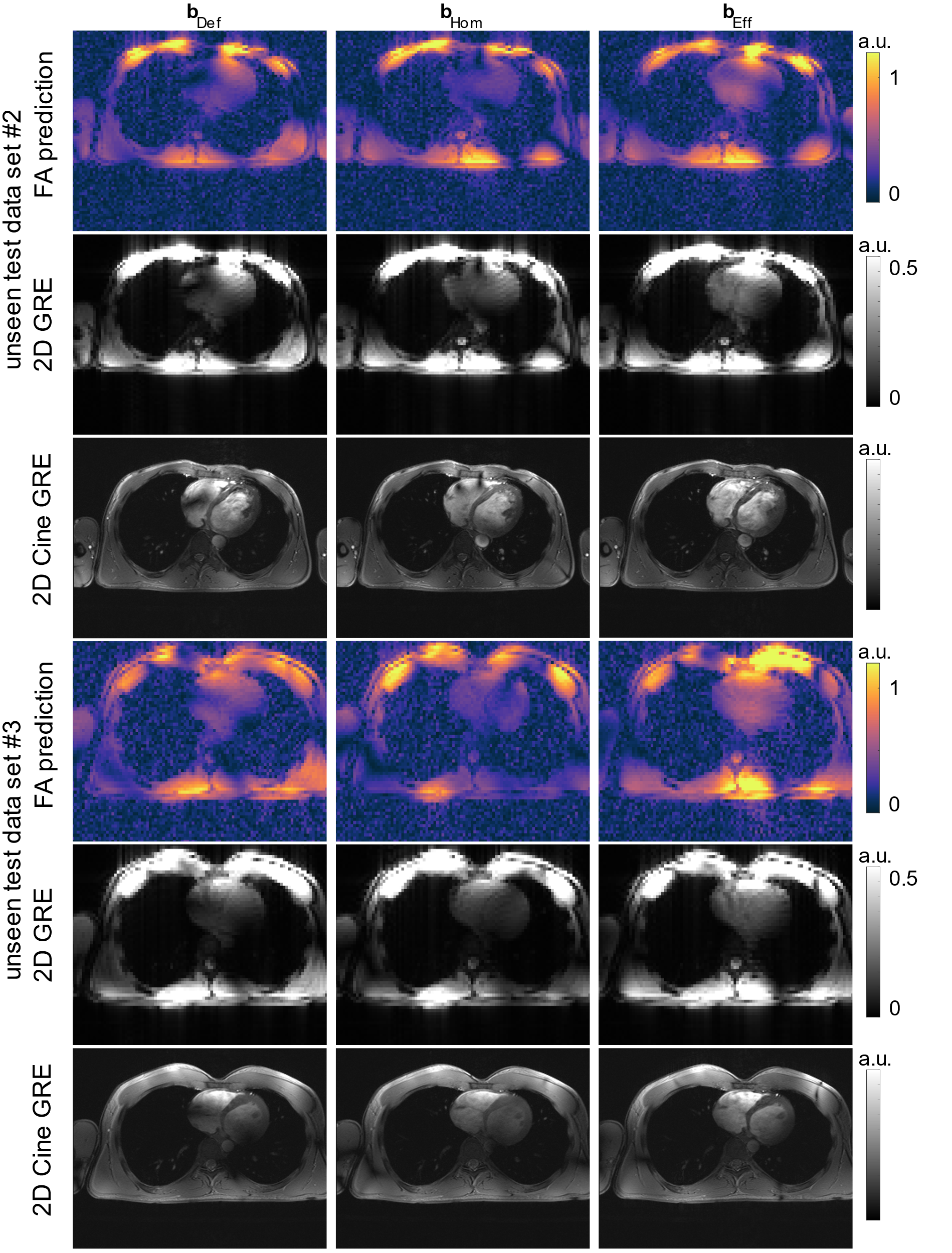 Supporting Information Table S1: RMSE, SSIM and  loss values obtained from the evaluation of the five networks applied to the corresponding five test subsets when performing a 5-fold cross-validation using all thorax geometries. Network #5 evaluated on Subset #5 is used for the in vivo application because it results in the highest mean SSIM.Neural NetworkTested onmean RMSE ± std (%)mean SSIM ± stdmean  ± std#1Subset #10.042 ± 0.0120.745 ± 0.0500.018 ± 0.003#2Subset #20.040 ± 0.0070.752 ± 0.0350.017 ± 0.002#3Subset #30.040 ± 0.0080.746 ± 0.0410.017 ± 0.003#4Subset #40.038± 0.0060.754 ± 0.0450.016 ± 0.003#5Subset #50.042 ± 0.0120.755± 0.0340.016 ± 0.003